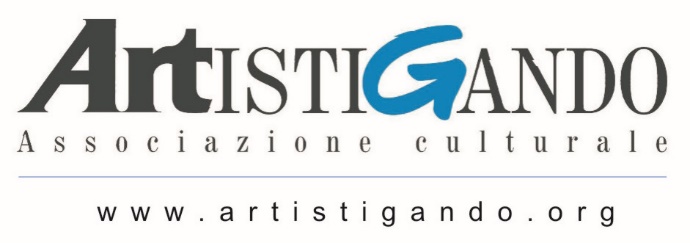 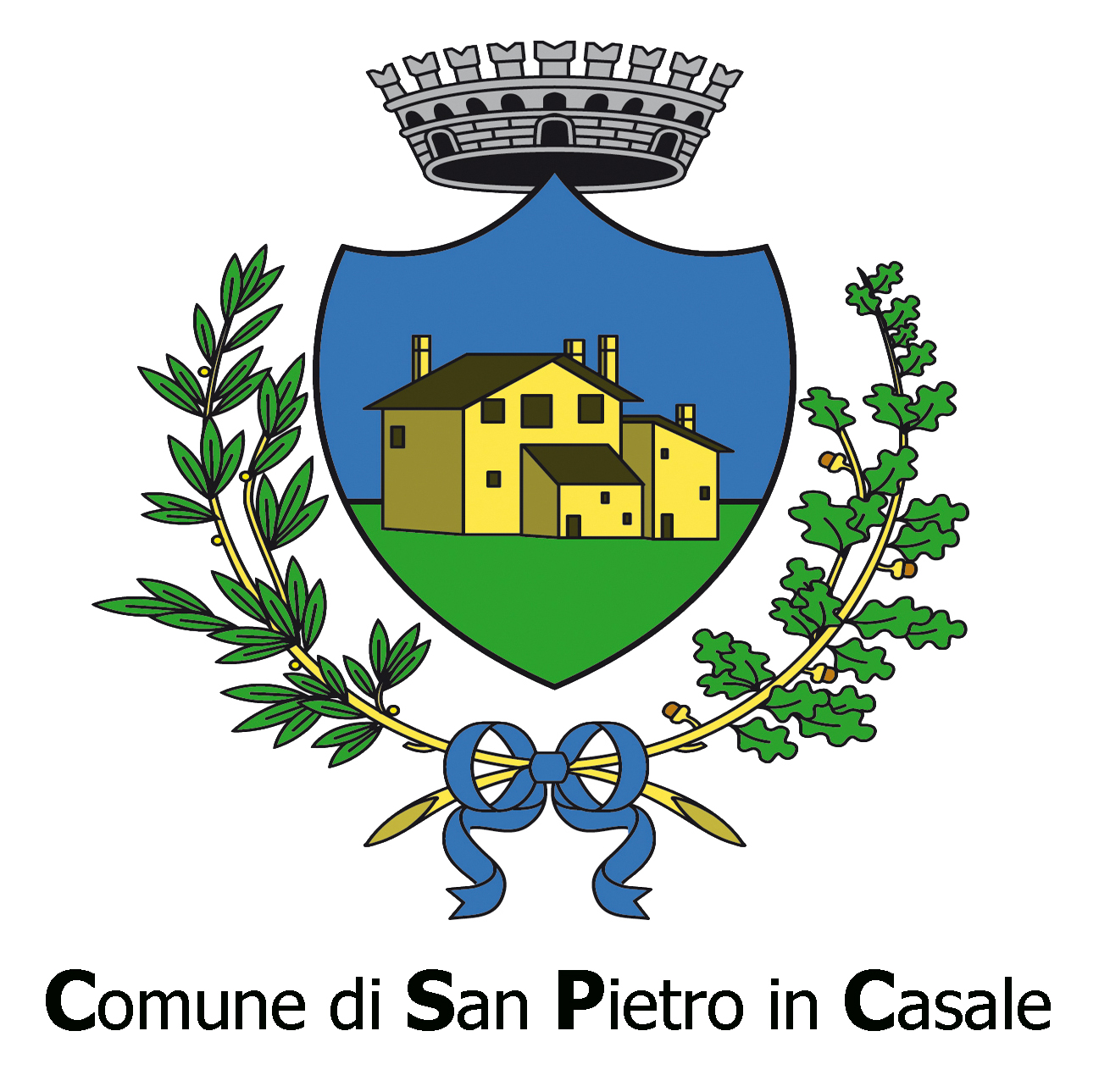 OLTRE LA SIEPEGruppo Giardini di Artistigando, con il patrocinio del Comune di San Pietro in Casaleproponeper DOMENICA 22 SETTEMBRE ALLE ORE 14.30passeggiata sonora di giardino in giardinoSi partirà dal giardino di ADA, via Setti 557 a Maccaretolo accompagnati dai musicisti FRANCO CALANCA (piva emiliana e cornamusa) e MARIO LIPPARINI (flauto traverso irlandese), si arriverà in via Morgobbo 1 nel Giardino di NADIA per poi proseguire fino al giardino di DONATA a Rubizzano in via Castello 691/a.IN GIARDINO CI SARÀ UN CONCERTO DI MUSICA FOLK FRANCESE, BRETONE E IRLANDESE CON UN PICCOLO APERITIVOL’iniziativa è gratuita, il percorso è di circa 7 chilometri. Chi preferisce un percorso più breve può partire dal Giardino di Nadia alle ore 15.45. IN CASO DI MALTEMPO LA PASSEGGIATA NON SI FARÀNavette di volontari riporteranno i partecipanti alla partenzaInformazioni: Donata 34714095, Nadia 3930638798, Ada 3492150306